РЕГИОНАЛЬНАЯ СЛУЖБА ПО ТАРИФАМ И ЦЕНООБРАЗОВАНИЮ ЗАБАЙКАЛЬСКОГО КРАЯПРИКАЗ24 декабря 2019 года                                                                          № 651-НПАг. ЧитаОб установлении платы за технологическое подключение к системе теплоснабжения ПАО «ТГК-14» объекта «Краевая детская клиническая больница в г. Чита» В соответствии с Федеральным законом от 27 июля 2010 года 
№ 190-ФЗ «О теплоснабжении», постановлением Правительства Российской Федерации от 22 октября 2012 года № 1075 «О ценообразовании в сфере теплоснабжения», Положением о Региональной службе по тарифам и ценообразованию Забайкальского края, утвержденным постановлением Правительства Забайкальского края от 16 мая 2017 года № 196, на основании заключения и решения Правления Региональной службы по тарифами и ценообразованию Забайкальского края п р и к а з ы в а ю:Установить плату за технологическое подключение к системе теплоснабжения ПАО «ТГК-14» объекта «Краевая детская клиническая больница в г. Чита» в размере 144 230 243,99 руб. (с НДС).Установить стоимость мероприятий, необходимых для осуществления технологического подключения к системе теплоснабжения ПАО «ТГК-14» объекта «Краевая детская клиническая больница в г. Чита», согласно приложению к настоящему приказу.Настоящий приказ вступает в силу на следующий день после дня его официального опубликования.Опубликовать настоящий приказ на сайте в информационно-телекоммуникационной сети «Интернет» «Официальный интернет-портал правовой информации исполнительных органов государственной власти Забайкальского края» (http://право.забайкальскийкрай.рф).И.о. руководителя Службы						      Е.А.МорозоваПРИЛОЖЕНИЕк приказу Региональной службыпо тарифам и ценообразованиюЗабайкальского краяот 24 декабря 2019 года № 651-НПАСТОИМОСТЬ МЕРОПРИЯТИЙ, необходимых для осуществления технологического подключения 
к системе теплоснабжения ПАО «ТГК-14» объекта «Краевая детская клиническая больница в г. Чита»_________________________№ п/пНаименование мероприятияСтоимость, руб.№ п/пНаименование мероприятияСтоимость, руб.1Строительство тепловой сети от ТК-9-11а-6 до УТ-3 Ду 300 L=350 м12 258 731,352Строительство тепловой сети от УТ-4 до УТ-5 Ду 250 L=60 м2 092 404,533Реконструкция тепловой сети от ТК-9-13-20 до ТК-9-13а-22 с Ду 200 на Ду 300 L=750 м26 623 805,234Реконструкция тепловой сети от ТК-9-11 до ТК-9-11а-2а с Ду 200 на Ду 500 L=485 м35 518 406,735Строительство подающего трубопровода от ТК-9-9 до ТК-9-11 Ду 500 L=210 м8 458 507,176Реконструкция тепловой сети от Ду 800 на Ду 1000 L=71,1 м от Р1-28 до т.Б. (С1-193)6 939 314,337Разработка проектно-сметной документации3 041 557,668Итого:94 932 727,009Налог на прибыль25 259 142,9910Затраты с налогом на прибыль120 191 869,9911НДС, 20%24 038 374,0012ИТОГО с НДС и налогом на прибыль144 230 243,99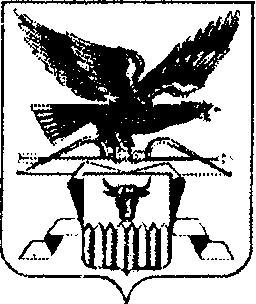 